המכינה הקדם צבאית "נחשון" - המדרשה הישראלית למנהיגות חברתית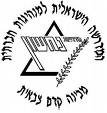 מחזור י"ז הראשון, מצודת יואב, 2013, התשע"ד, שבוע 14– שבוע בנושא תרבות וקהילה."ואהבת לרעך כמוך..."מנחה תורןמובילי יוםתורניםיום א'- 8.12 ה' טבתאלרואיאופיר ואיתןנועה ושביטיום ב'- 9.12 ו' טבתמיכלמקר ויובלתומר ג. והגריום ג'- 10.12 ז' טבתדפנהטל ר. ובוסנהנוי ויובליום ד'- 11.12 ח' טבתאמיריהל וראםמקר ומיהיום ה'- 12.12 ט' טבתמיכלמירב ונויניצן אביגדור וריסיום ו'- 13.12 י' טבתאלרואיחולית שבתוייס וביטנריום ו'- 13.12 י' טבתאלרואיחולית שבתוייס וביטנר7:15ארוחת בוקרארוחת בוקרארוחת בוקרארוחת בוקרארוחת בוקרארוחת בוקרארוחת בוקר8:00חולית קבוצהמד"סש.ח. דניאל-ליאל- "אל תסכן אותי"זאביק – נובמבר הציוניש.ח נועה- דר- "גם בימינו?"ש.ח נועה- דר- "גם בימינו?"9:15הפסקההפסקההפסקההפסקההפסקההפסקההפסקה9:30גיורא - יהדותיוחנן דנינו – מפכ"ל משטרת ישראלשמעון - פילוסופיההרב יגאל - יהדותסיכום שבועסיכום שבוע10:45זמן אקטואליהזמן אקטואליהזמן אקטואליהזמן אקטואליהזמן אקטואליהזמן אקטואליהזמן אקטואליה11:00הפסקההפסקההפסקההפסקההפסקההפסקההפסקה11:3015:30פתיחת שבועחנוך – "בני מנשה"אלרואי – "מה אלוקים רוצה?"לאה שקדיאלברוך קושצ'בע – "הקהילה הקיבוצית"הכנות לשבת בוגריםכניסת שבת: 16:01שבת שלום!הכנות לשבת בוגריםכניסת שבת: 16:01שבת שלום!12:45זמן מובילי יוםזמן מובילי יוםזמן מובילי יוםזמן מובילי יוםזמן מובילי יוםזמן מובילי יוםזמן מובילי יום13:00ארוחת צהריים + הפסקהארוחת צהריים + הפסקהארוחת צהריים + הפסקהארוחת צהריים + הפסקהארוחת צהריים + הפסקהארוחת צהריים + הפסקהארוחת צהריים + הפסקה16:00סלאם – "הקהילה הבדואית"גרשון וילן-  מהי חלוציות?ג'אבר – "הקהילה הדרוזית"פת"לחולית למידהפרשת השבוע: "ויחי"שבת בוגריםפרשת השבוע: "ויחי"שבת בוגרים17:15הפסקההפסקההפסקההפסקההפסקההפסקההפסקה17:45מד"סש.מ. דפנה – "הרוצח ה-17"פנימהפת"למד"סשבת- 14.12 י"א טבתמנחה תורן: אמירשבת- 14.12 י"א טבתמנחה תורן: אמיר19:00ארוחת ערב + תדרוך ציפורי לילהארוחת ערב + תדרוך ציפורי לילהארוחת ערב + תדרוך ציפורי לילהארוחת ערב + תדרוך ציפורי לילהארוחת ערב + תדרוך ציפורי לילהארוחת ערב + תדרוך ציפורי לילהארוחת ערב + תדרוך ציפורי לילה20:00חוליותזאביק- נובמבר ציוניש.מ. אמיר – "גוני"יהל וראם – "כתות"ח. הבית – הכנה לשבת בוגריםמובילי יום: חולית שבתתורנים: ראם וניקולמובילי יום: חולית שבתתורנים: ראם וניקול21:30עיבוד יומי, תדרוך למחר, וזמן הודעותעיבוד יומי, תדרוך למחר, וזמן הודעותעיבוד יומי, תדרוך למחר, וזמן הודעותעיבוד יומי, תדרוך למחר, וזמן הודעותעיבוד יומי, תדרוך למחר, וזמן הודעותעיבוד יומי, תדרוך למחר, וזמן הודעותעיבוד יומי, תדרוך למחר, וזמן הודעותציפורי לילהציפורי לילהציפורי לילהציפורי לילהציפורי לילהציפורי לילהציפורי לילה00:30-2:30ביטנר+טליהעומר שגיא+אליהפנחסי+עדיניקול+ניצן אלכבירצנגוט+ליאתמקר+צוקמירב+גנץ2:30-4:30ריס+ורדימיש+תפארתליאל+תומר רםאריאל+יואבגל+נועהוייצמן+עומר פ.שון+ברגר4:30-6:30חוגי+ניצן אביגדורלאה+דרהודיה+בוסנהשביט+איציקאוהד+מיהליאור ב.+הגר יערה+איתן